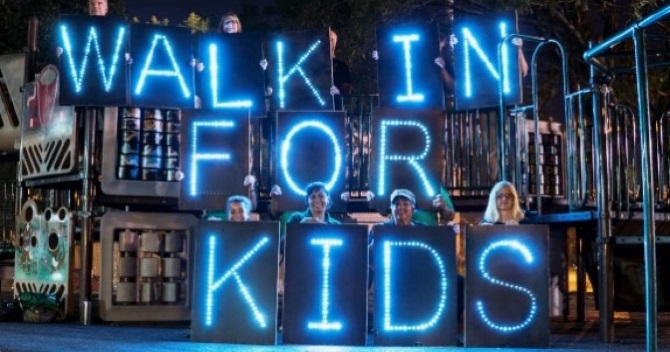 May Day Walk-In EventMonday, May 1, 2017Celebrate YOUR Public SchoolInvite your community to join you 30 minutes before your day begins to celebrate the good things your public school has to offer.Ideas for your Walk-In1-2 students to give a short presentation explaining why they love their school.Ex: Hold a school contest and choose 2 to read their speeches1-2 staff to give short talks telling why they love working in their school with a focus on students.Invite a parent or PTO member to speak about their efforts at the schoolBand/Choir to play/sing school songArt classes make signs for students to hold; “I love my public school”Any other ideas your school creates.Sample opening/closing statements can be found on back of this sheet and on the IEA/CAPE website.LogisticsPrepare students who may attend regarding behavior.Notify media/newspapers of your event.Tweet/Facebook a photo of your event using #ieahelpsout.Keep your speeches short and focused on students and learning.Consider possible need for microphone/podium.Sample newsletter announcing the event(change underlined information to fit your needs)Members of the Smithfield School community are planning to show our support for our public school by participating in a brief ceremony of “Walk-Ins” on May 1st, 2017.Please join us as we celebrate Smithfield School and all the wonderful experiences our students enjoy every day!We will be gathering in front of our school at 7:00 a.m., Monday, May 1, 2017 to hold a brief rally at the school.   At 7:45 sharp, our students, educators, administrators and support professionals will enter the school to begin their regular school day.Will you join us?Welcome sample speechThank you so much for joining us this morning to celebrate Smithfield School!  We are proud of this public school and the community we are fortunate to work with every day.   (Begin your program - intro your speeches etc.)Closing sample speech It’s time to begin another day of learning at Smithfield School!  Thank you so much for joining us to celebrate our great public school and all the stakeholders that make this a wonderful learning environment for our students.